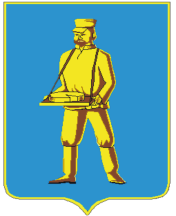 СОВЕТ ДЕПУТАТОВЛОТОШИНСКОГО МУНИЦИПАЛЬНОГО РАЙОНАМОСКОВСКОЙ ОБЛАСТИР Е Ш Е Н И Еот 20.12.2018  № 520/50Об  утверждении  перечня имущества, предлагаемого  к передаче из собственности городского поселения  Лотошино  Лотошинского муниципального района  Московской области в собственность  Лотошинского муниципального района Московской области       Рассмотрев обращение администрации городского поселения Лотошино Лотошинского муниципального района Московской области от 12.12.2018 №3/13-369, руководствуясь Федеральным законом от 06.10.2003 №131 «Об общих принципах организации местного самоуправления в Российской Федерации», постановлением Правительства РФ от 13.06.2006 № 374 «О перечнях документов, необходимых для принятия решения о передаче имущества из федеральной собственности в собственность субъекта Российской Федерации или муниципальную собственность, из собственности субъекта Российской Федерации в федеральную собственность или муниципальную собственность, из муниципальной собственности в федеральную собственность или собственность субъекта Российской Федерации», Совет депутатов Лотошинского муниципального района Московской областир е ш и л: 1. Утвердить перечень имущества, предлагаемого к передаче из собственности городского поселения Лотошино Лотошинского муниципального района Московской области в  собственность Лотошинского муниципального района Московской области (приложение).            2. Принять из собственности городского поселения Лотошино Лотошинского муниципального района Московской области в собственность Лотошинского муниципального района Московской области имущество, указанное в приложении к настоящему решению.            3. Опубликовать настоящее решение в газете «Сельская новь» и разместить на официальном сайте  www.лотошинье. рф.Председатель Совета депутатов Лотошинского муниципального района                                  В.В.МоляровГлава Лотошинского муниципального района                                  Е.Л. ДолгасоваРазослать: депутатам – 15 экз., Комитету по управлению имуществом – 4 экз. (заверенных), администрации  г.п.Лотошино - 3 экз. (заверенных), Совету депутатов г.п.Лотошино, прокурору,  газете «Сельская новь», юридическому отделу,  в дело.                                                                                                                                   УТВЕРЖДЕН                                                                                                                              Решением  Совета депутатов                                                                                                                                               Лотошинского муниципального района                                                                                                                 Московской области                                                                                                                      от 20.12.2018  № 520/50ПЕРЕЧЕНЬ имущества, предлагаемого к передаче из собственности городского поселения Лотошино Лотошинского муниципального района Московской области в собственность Лотошинского муниципального района Московской области в собственность №п/пПолное наименование организацииАдрес места нахождения организации, ИНН организацииНаименование имуществаАдрес места нахождения имуществаИндивидуализирующие характеристики имущества1.Земельный участокМосковская область, Лотошинский муниципальный район, городское поселение Лотошино, рп Лотошино, ул. ЦентральнаяКадастровый номер 50:02:0030202:665, площадь 170 кв.м., категория земель: земли населенных пунктов, разрешенное использование: земельные участки (территории) общего пользования